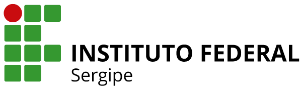 Anexo II - Requisição para Conduzir Veículo OficialAnexo II - Requisição para Conduzir Veículo OficialAnexo II - Requisição para Conduzir Veículo OficialAnexo II - Requisição para Conduzir Veículo OficialNOME DO SOLICITANTE:NOME DO SOLICITANTE:NOME DO SOLICITANTE:NOME DO SOLICITANTE:NOME DO SOLICITANTE:MATRICULA SIAPE: MATRICULA SIAPE: NÚMERO DO RGDATA DE NASCIMENTO DATA DE NASCIMENTO NÚMERO DA CNHNÚMERO DA CNHCATEGORIA DA CNHDATA DE VENCIMENTO DA CNHDATA DE VENCIMENTO DA CNHUNIDADE DE LOTAÇÃOUNIDADE DE LOTAÇÃOUNIDADE DE LOTAÇÃODATA DA SOLICITAÇÃODATA DA SOLICITAÇÃOPARA USO DO REITOR(A) ou DIRETOR(A) GERALPARA USO DO REITOR(A) ou DIRETOR(A) GERALPARA USO DO REITOR(A) ou DIRETOR(A) GERALPARA USO DO REITOR(A) ou DIRETOR(A) GERALPARA USO DO REITOR(A) ou DIRETOR(A) GERAL, encaminhe-se para a elaboração de portaria., encaminhe-se para a elaboração de portaria., encaminhe-se para a elaboração de portaria., encaminhe-se para a elaboração de portaria.______________________________ASSINATURA / CARIMBO______________________________ASSINATURA / CARIMBO